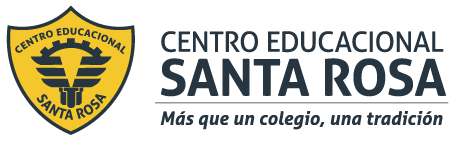 DIRECCIÓN ACADÉMICADEPARTAMENTO ESPECIALIDADESAtención de PárvulosRespeto – Responsabilidad – Resiliencia – Tolerancia InstruccionesDescarga de la página del colegio el material de apoyo con el cual deberás leer y realizar esta guía (Guía familiar para promover la alimentación saludable en la primera infancia” de Crece Contigo)Luego desarrolla cada una de las preguntas que se plantean en esta guía y desarróllalas en tu cuaderno.Completa la siguiente tabla. En cada columna debes escribir aquellos alimentos en donde encontramos, en mayor cantidad, ese nutriente esencial, sigue el ejemplo.Realiza la Pirámide Alimentaria (puedes dibujarla o utilizar recortes), luego responde:¿Cuál es la recomendación de consumo diario para cada grupo de alimentos que en ella encontramos?¿Cuál de estos alimentos podríamos considerar en una colación para los párvulos y por qué crees tú que son necesarios?¿Por qué es importante el Desayuno, cuáles son sus ventajas y qué puede suceder si un niño/a no toma desayuno y realiza una actividad física?Considerando la pregunta anterior ¿por qué es importante la colación  de la mañana dentro de la rutina en un jardín infantil? PROTEÍNASHIDRATOS DE CARBONOGRASASVITAMINAS Y MINERALES-carnes rojas